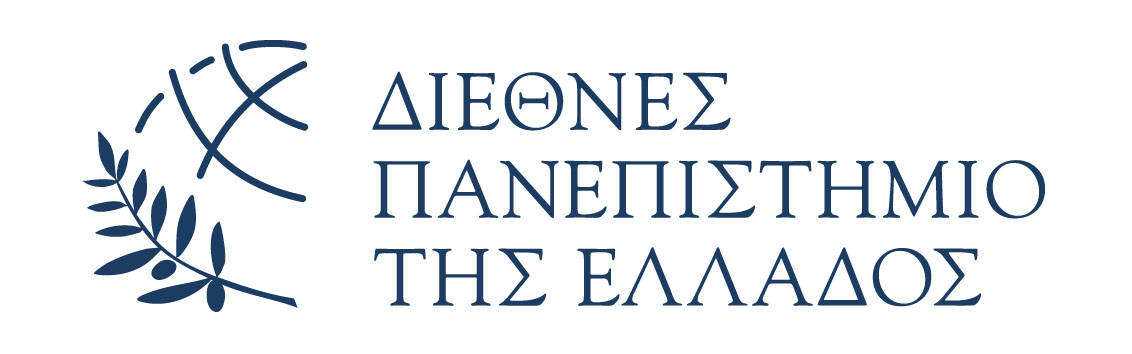 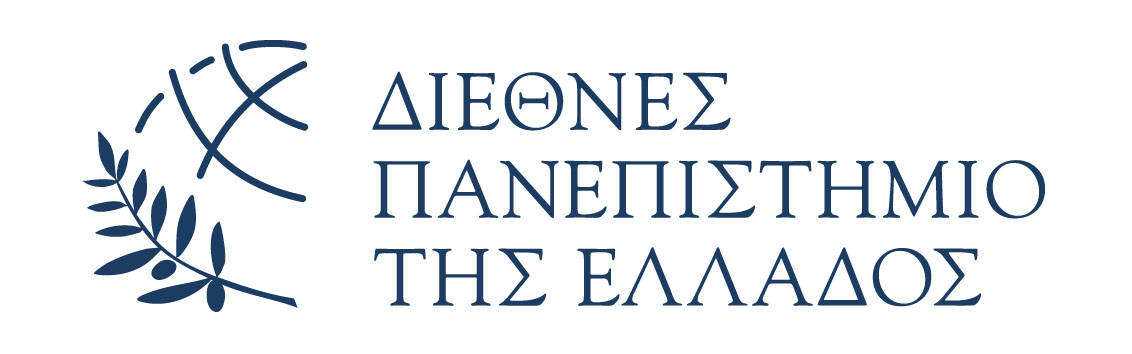 ΕΛΛΗΝΙΚΗ ΔΗΜΟΚΡΑΤΙΑΔΙΕΘΝΕΣ ΠΑΝΕΠΙΣΤΗΜΙΟ ΤΗΣ ΕΛΛΑΔΟΣ   (ΔΙ.ΠΑ.Ε)                      Διεύθυνση ΔΙΟΙΚΗΤΙΚΩΝ ΥΠΗΡΕΣΙΩΝ                       Σέρρες,     26 - 11 - 2019            Τμήμα ΟΙΚΟΝΟΜΙΚΩΝ ΥΠΟΘΕΣΕΩΝ                             πανεπιστημιουπολη σερρωντΈΡΜΑ ΜΑΓΝΗΣΙΑΣ 62124 -ΣΕΡΡΕΣ                                      ορθη επαναληψηΠληροφορίες:  Παρασκευόπουλος Ι.                                                        ΑΡ.ΠΡΩΤ. 2238/26-11-2019Email:   gparas@teicm.gr           Τηλέφωνο:  +030-2321049189                                                                                                                     Fax:              +30-23210-46556                                               ΠΡΟΣΚΛΗΣΗ ΥΠΟΒΟΛΗΣ ΠΡΟΣΦΟΡΑΣΤο ΔΙ.ΠΑ.Ε. Πανεπιστημιούπολη Σερρών αφού έλαβε υπόψη:Τo Ν. 4412/2016 (ΦΕΚ-147 Α/8-8-16-Διορθ.Σφαλμ. Στα ΦΕΚ-200 Α/24-10-16 και ΦΕΚ-206 Α/3-11-16): Δημόσιες Συμβάσεις Έργων, Προμηθειών και Υπηρεσιών (προσαρμογή στις Οδηγίες 2014/24/ΕΕ και 2014/25/ΕΕ),τα προβλεπόμενα στην παρ. 17 του άρθρου 22 του Ν.4441/2016, ΦΕΚ-227 Α/6-12-16τα προβλεπόμενα στο  άρθρο 22 του Ν.4144/13τα προβλεπόμενα στο άρθρο 84 του Ν.4485/17 (ΦΕΚ 114 Α/04-08-2017) «Οργάνωση και λειτουργία της ανώτατης εκπαίδευσης, ρυθμίσεις για την έρευνα και άλλες διατάξεις»,τα προβλεπόμενα στο άρθρο 107 του Ν.4497/17 (ΦΕΚ 171 Α/13-11-2017): Άσκηση υπαίθριων εμπορικών δραστηριοτήτων, εκσυγχρονισμός της επιμελητηριακής νομοθεσίας και άλλες διατάξεις,το Ν.4610 για τη Συνέργεια Πανεπιστημίων και Τεχνολογικών Ιδρυμάτων ο οποίος δημοσιεύθηκε στην Εφημερίδα της Κυβερνήσεως (Αρ. Φύλλου 70Α΄/07-05-2019),  την Υπουργική Απόφαση με αριθ. 86094/Ζ1  για τη συγκρότηση της Διοικούσας Επιτροπής του Διεθνούς Πανεπιστημίου Ελλάδος η οποία δημοσιεύθηκε στην Εφημερίδα της Κυβερνήσεως (Αρ. Φύλλου 326/ ΥΟΔΔ /05-06-2019),την ΔΦ 2.1/3032 απόφαση για τον ορισμό αρμοδιοτήτων των Αντιπροέδρων της Διοικούσας Επιτροπής του Διεθνούς Πανεπιστημίου Ελλάδος η οποία δημοσιεύθηκε στην Εφημερίδα της Κυβερνήσεως (Αρ. Φύλλου 2996/Β΄/22-07-2019), το με Αριθ. Πρωτ.  1010/05/11/2019 αίτημα προμήθειας αγαθώντην Αριθ. Πρωτ. 1237/10-11-2019   Απόφαση Ανάληψης Υποχρέωσης για το οικονομικό έτος 2019, η δαπάνη βαρύνει τον τακτικό προϋπολογισμό και τον ΚΑΕ 1261.01καλείτους ενδιαφερόμενους οικονομικούς φορείς να υποβάλλουν προσφορά  για  την προμήθεια γραφικής ύλης και μικροαντικειμένων   συνολικού προϋπολογισμού 1.500,25€ συμπεριλαμβανομένου του ΦΠΑ. Η δαπάνη περιέχεται στην  3η τροποποίηση προϋπολογισμού του  2019 και τον  ΚΑΕ 1261.01.Κριτήριο κατακύρωσης : η πλέον συμφέρουσα από οικονομική άποψη προσφορά βάσει τιμής.Αντικείμενο της προμήθειαςΚατά την εκτέλεση της προμήθειας ο ανάδοχος τηρεί τις υποχρεώσεις στους τομείς του περιβαλλοντικού, κοινωνικοασφαλιστικού και εργατικού δικαίου, που έχουν θεσπιστεί με το δίκαιο της Ένωσης, το εθνικό δίκαιο, συλλογικές συμβάσεις ή διεθνείς διατάξεις περιβαλλοντικού, κοινωνικοασφαλιστικού και εργατικού δίκαιο, οι οποίες απαριθμούνται στο Παράρτημα Χ του Προσαρτήματος Α του ν. 4412/2016.  Υπεύθυνος Παραλαβής: Θεοδωρίδου Μ-ΕΓια θέματα που αφορούν την παραπάνω προσφορά  οι ενδιαφερόμενοι μπορούν να απευθύνονται στο τηλέφωνο 23210-49286   email: theodoridou@ihu.gr Φάκελος ΠροσφοράςΟι οικονομικοί φορείς θα πρέπει να προσκομίσουν τις προσφορές τους στο Διεθνές Πανεπιστημίο Ελλάδος - Πανεπιστημιούπολη Σερρών, Τέρμα Μαγνησίας, Σέρρες, λόγω του κατεπείγοντος της προμήθειας  μέχρι και την Δευτέρα  2 - 12- 2019 και ώρα 14:30 π.μ.Ο φάκελος της προσφοράς θα πρέπει να περιλαμβάνει τις παρακάτω ενδείξεις:Ο φάκελος της προσφοράς θα πρέπει να περιλαμβάνει:Οικονομική προσφορά από την οποία να προκύπτει με σαφήνεια η προσφερόμενη τιμή.Τον ανάδοχο που θα προκύψει βαρύνει κάθε νόμιμη κράτηση.O Αντιπρόεδρος των Οικονομικών,   Προγραμματισμούκαι Ανάπτυξηςτου Διεθνούς Πανεπιστημίου ΕλλάδοςΔημήτριος ΧασάπηςΚαθηγητήςΑ/ΑΠεριγραφήΠοσότηταCPVCPVΠροϋπολογισμός χωρίς Φ.Π.ΑΦ.Π.Α.24%Συνολικός Προϋπολογισμόςμε  Φ.Π.Α.Κ.Α.Ε.Κ.Α.Ε.1Προμήθεια γραφικής ύλης και μικροαντικειμένων43 διαφορετικών ειδών 30192700-830192000-139241200-5 κλπ30192700-830192000-139241200-5 κλπ1209,90290,351500,251261.011261.01ΣΥΝΟΛΟ1209,90290,3511500,25€Τακτικός Προϋπολογισμός        Τακτικός Προϋπολογισμός        Τακτικός Προϋπολογισμός        Τακτικός Προϋπολογισμός        Πρόγραμμα Δημοσίων Επενδύσεων       Πρόγραμμα Δημοσίων Επενδύσεων       Πρόγραμμα Δημοσίων Επενδύσεων       Πρόγραμμα Δημοσίων Επενδύσεων       Πρόγραμμα Δημοσίων Επενδύσεων       α/αΠεριγραφήΠοσότηταΤύποςCPVΠροϋπολογισμός χωρίς Φ.Π.ΑΦ.Π.Α.24%Συνολικός Προϋπολογισμός με Φ.Π.Α.Κ.Α.Ε.1Επιφάνεια κοπής Α310τμχ30192700-878,2018,7796,971261,012Κοπίδι γραφείου10τμχ30192700-84,000,964,961261,013Ανταλλακτικές λάμες για κοπίδι8τμχ30192000-16,481,528,001261,014Ψαλίδι για χαρτί / χαρτόνι5τμχ39241200-58,051,939,981261,015Μηχανικό μολύβι 05 σκληρότητας HB, B, 2B20τμχ30192131-872,6017,4290,021261,016Μύτες για μηχανικό μολύβι 05 (συσκευασία των 100 τμχ)1κουτί30192132-50,810,191,001261,017Μηχανικό μολύβι 07 σκληρότητας HB, B, 2B10τμχ30192131-848,4011,6260,021261,018Μύτες για μηχανικό μολύβι 07 (συσκευασία των 100 τμχ)1κουτί30192132-50,810,191,001261,019Μηχανικό μολύβι κλασικό (χοντρή μύτη) σκληρότητας 2B, 3B10τμχ30192131-848,4011,6260,021261,0110Μύτες για μηχανικό μολύβι κλασικό (χοντρή μύτη) (συσκευασία των 100 τμχ)1κουτί30192132-54,030,975,001261,0111Ξύστρα διπλή (για μολύβια χοντρά και λεπτά)5τμχ30192133-24,050,975,021261,0112Σετ βασικών χρωμάτων ξυλομπογιές ακουαρέλας15κουτί30192000-148,4511,6360,081261,0113Μολύβι ξύλινο HB20τμχ30192130-17,201,738,931261,0114Μαρκαδοράκια μαύρα 02, 04, 0830τμχ30192123-941,109,8750,971261,0115Μαρκαδοράκια ανεξίτηλα 02, 06, 110τμχ30192123-912,102,9015,001261,0116Μαρκαδοράκια διαφόρων χρωμάτων τύπου “FaberCastellBroadpen – documentproof” (δεν μουτζουρώνουν)30τμχ30192123-931,507,5639,061261,0117Κλιμακόμετρομε κλίμακες έως 1:15003τμχ30192700-826,616,3933,001261,0118Ριζόχαρτο 30αρι ρολό30τμχ30192000-1135,6032,54168,141261,0119Μπλοκ διαφανούς χαρτιού A35τμχ30192000-164,5015,5080,001261,0120Συνδετήρες μεταλλικοί μικροί  (συσκευασία των 100)5κουτί30197220-41,200,291,491261,0121Συνδετήρες μεταλλικοί μεγάλοι (συσκευασία των 50)3κουτί30197220-42,430,583,011261,0122Συρραπτική μηχανή χειρός5τμχ30197320-528,256,7835,031261,0123Συνδετήρες συρραπτικού 1κουτί30197110-04,841,166,001261,0124Αποσυρραπτική μηχανή χειρός5τμχ30197321-28,051,939,981261,0125Θήκες Α4 από ζελατίνη (συσκευασία των 100)3πακέτο22853000-424,185,8029,981261,0126Θήκες Α4 από ζελατίνη για ντοσιέ (συσκευασία των 100)5πακέτο22853000-422,205,3327,531261,0127Μαρκαδόροι πίνακα25τμχ30192124-620,254,8625,111261,0128Φάκελοι χάρτινοι με αυτιά εγγράφων Α415τμχ30199230-14,801,155,951261,0129Φάκελοι νάϋλον με αυτιά εγγράφων Α325τμχ30199230-118,254,2522,501261,0130ΣελοτέιπScotch MagicTape 3M10τμχ30192000-125,806,1931,991261,0131Βάση σελοτέιπ επιτραπέζια πλαστική10τμχ30192700-824,205,8030,001261,0132Μαρκαδόροι υπογράμμισης φωσφορούχοι20τμχ30192125-316,203,8920,091261,0133Χαρτάκια έγχρωμα αυτοκόλλητα τύπου Postit, 2 μεγέθη (μικρό + μεγάλο)10πακέτο30192800-98,101,9410,041261,0134Διακορευτής (περφορατέρ)3τμχ30192700-812,092,9014,991261,0135Αριθμομηχανή γραφείου5τμχ30140000-256,4513,5570,001261,0136Αυτοκόλλητες ταινίες αρχειοθέτησης1πακέτο30199500-50,810,191,001261,0137Αυτοκόλλητες λευκές ετικέτες διαφόρων  μεγεθών (μικρό – μεγάλο)5πακέτο30192800-940,309,6749,971261,0138Χαρτοταινίες 1.5-2 εκ.5τμχ30145100-840,259,6649,911261,0139Ντοσιέ με ελάσματα30τμχ22852000-77,201,728,921261,0140Ντοσιέ τύπου κλασσέρ30τμχ22852000-753,1012,7465,841261,0141Ντοσιέ με 60 διαφανείς θήκες10Τμχ22852000-732,307,7540,051261,0142Κουτιά οργάνωσης Α4 (όρθια)20Τμχ30199500-516,203,8020,001261,0143Διαφανείς θήκες Α4 που στοιβάζονται (οριζοντίως) για αρχειοθέτηση εγγράφων40τμχ30199500-599,5623,89123,451261,01ΣΥΝΟΛΟΣΥΝΟΛΟ1.209,90290,351.500,25«ΣΤΟΙΧΕΙΑ ΤΟΥ ΥΠΟΨΗΦΙΟΥ»  Πλήρης Επωνυμία, Ταχυδρομική Διεύθυνση, τηλέφωνο, fax, διεύθυνση ηλεκτρονικού ταχυδρομείου, εφόσον υπάρχει.ΠΡΟΣΦΟΡΑΠρομήθεια γραφικής ύλης & μικροαντικειμένων Μεταπτυχιακού Προγράμματος ΣπουδώνΤμήματος Πολιτικών Μηχ/κών                      Διεθνούς Πανεπιστημίου της Ελλάδος - Πανεπιστημιούπολη Σερρών    .ΑΝΑΘΕΤΟΥΣΑ ΑΡΧΗ: Διεθνές Πανεπιστήμιο Ελλάδος (Πανεπιστημιούπολη Σερρών)ΚΑΤΑΛΗΚΤΙΚΗ ΗΜΕΡΟΜΗΝΙΑ ΚΑΤΑΘΕΣΗΣ ΠΡΟΣΦΟΡΩΝ : Δευτέρα 2 -  12 - 2019 και ώρα 14:30 π.μ.Να μην ανοιχτεί από την ταχυδρομική υπηρεσία ή το πρωτόκολλο